AKTIVITA: Školský experimentAKTIVITA: Školský experimentAKTIVITA: Školský experimentNázov: Stratený pohár Názov: Stratený pohár Názov: Stratený pohár Predmet: FyzikaZákladná škola Ročník: 8Tematický celok: SvetloTematický celok: SvetloTematický celok: SvetloTéma: Zákon lomu, index lomuTéma: Zákon lomu, index lomuTéma: Zákon lomu, index lomuForma výučba: skupinováForma výučba: skupinováForma výučba: skupinováCieľ: Žiaci sa naučia ako funguje odraz svetla na rozhraní dvoch prostredí, naučia sa formulovať závery, vysvetľovať a argumentovať svoje tvrdenie.Cieľ: Žiaci sa naučia ako funguje odraz svetla na rozhraní dvoch prostredí, naučia sa formulovať závery, vysvetľovať a argumentovať svoje tvrdenie.Cieľ: Žiaci sa naučia ako funguje odraz svetla na rozhraní dvoch prostredí, naučia sa formulovať závery, vysvetľovať a argumentovať svoje tvrdenie.Úvodná motivácia pre žiaka:Každému sa niekedy niečo stratilo. Niekedy to ani nevadí. Ale ako sa môže stratiť pohárik? Stačí malé kúzlo a ten, čo nedával pozor na fyzike nebude vedieť prečo. Vy áno?Úvodná motivácia pre žiaka:Každému sa niekedy niečo stratilo. Niekedy to ani nevadí. Ale ako sa môže stratiť pohárik? Stačí malé kúzlo a ten, čo nedával pozor na fyzike nebude vedieť prečo. Vy áno?Úvodná motivácia pre žiaka:Každému sa niekedy niečo stratilo. Niekedy to ani nevadí. Ale ako sa môže stratiť pohárik? Stačí malé kúzlo a ten, čo nedával pozor na fyzike nebude vedieť prečo. Vy áno?Pomôcky: Kuchynský olej, dva objemovo rôzne poháre, ktoré je možné do seba vložiť (menší pohár musí byť z pyrexového skla (má index lomu takmer rovnaký ako olej).Pomôcky: Kuchynský olej, dva objemovo rôzne poháre, ktoré je možné do seba vložiť (menší pohár musí byť z pyrexového skla (má index lomu takmer rovnaký ako olej).Pomôcky: Kuchynský olej, dva objemovo rôzne poháre, ktoré je možné do seba vložiť (menší pohár musí byť z pyrexového skla (má index lomu takmer rovnaký ako olej).Postup: Menší sklenený pohár vložíme do väčšieho skleneného pohára. Malý pohár začneme zalievať olejom, až kým sa úplne neskryje, teda úplne ho nezalejeme. Ak sme zvolili vhodné poháre z rovnakého skla, tak sa menší pohár stratí.Postup: Menší sklenený pohár vložíme do väčšieho skleneného pohára. Malý pohár začneme zalievať olejom, až kým sa úplne neskryje, teda úplne ho nezalejeme. Ak sme zvolili vhodné poháre z rovnakého skla, tak sa menší pohár stratí.Postup: Menší sklenený pohár vložíme do väčšieho skleneného pohára. Malý pohár začneme zalievať olejom, až kým sa úplne neskryje, teda úplne ho nezalejeme. Ak sme zvolili vhodné poháre z rovnakého skla, tak sa menší pohár stratí.Vysvetlenie:Experiment súvisí s indexom lomu menšieho pohára. Index lomu pyrexového skla je porovnateľný s indexom lou oleja (nolej  npyrexové sklo  1,5 ). Index lomu nám opisuje, akou rýchlosťou sa v danom optickom prostredí šíri svetlo. Medzi dvoma prostrediami určuje, o koľko sa vychýli lúč svetla pri prechode z jedného prostredia do druhého. V tomto experimente nastáva situácia, keď obe prostredia (olej, pohár) majú rovnaký index lomu a teda svetlo sa neláme a prechod medzi nimi nevidno.Vysvetlenie:Experiment súvisí s indexom lomu menšieho pohára. Index lomu pyrexového skla je porovnateľný s indexom lou oleja (nolej  npyrexové sklo  1,5 ). Index lomu nám opisuje, akou rýchlosťou sa v danom optickom prostredí šíri svetlo. Medzi dvoma prostrediami určuje, o koľko sa vychýli lúč svetla pri prechode z jedného prostredia do druhého. V tomto experimente nastáva situácia, keď obe prostredia (olej, pohár) majú rovnaký index lomu a teda svetlo sa neláme a prechod medzi nimi nevidno.Vysvetlenie:Experiment súvisí s indexom lomu menšieho pohára. Index lomu pyrexového skla je porovnateľný s indexom lou oleja (nolej  npyrexové sklo  1,5 ). Index lomu nám opisuje, akou rýchlosťou sa v danom optickom prostredí šíri svetlo. Medzi dvoma prostrediami určuje, o koľko sa vychýli lúč svetla pri prechode z jedného prostredia do druhého. V tomto experimente nastáva situácia, keď obe prostredia (olej, pohár) majú rovnaký index lomu a teda svetlo sa neláme a prechod medzi nimi nevidno.FotkyObr. 1 Pri napĺňaní pohára olejom sa hrana menšieho pohára „stratí“FotkyObr. 1 Pri napĺňaní pohára olejom sa hrana menšieho pohára „stratí“FotkyObr. 1 Pri napĺňaní pohára olejom sa hrana menšieho pohára „stratí“Didaktické rozpracovanie: Experiment je možné použiť ako bádateľskú aktivitu s rôznym stupňom samostatnosti žiaka pri jeho realizácii. V úvode môžeme žiakom ukázať „wau“ efekt pri zmiznutí pohára v oleji. Žiaci si to prípadne môžu sami skúsiť. Následnej rozdelíme žiakov do skupín a ich úlohou bude prísť na riešenie tejto záhady. V závislosti od úrovne poznatkov žiakov o problematike indexu lomu, zákona odrazu a lomu, im môžeme formou riadenej diskusie poskytnúť doplňujúce informácie, ktoré by im mali pomôcť pri hľadaní riešenia. V závere každá skupina odprezentuje svoje zistenia a podloží svoje tvrdenie pádnymi argumentami. Učiteľ po ukončení aktivity vysloví všeobecný záver týkajúci sa vysvetlenia pozorovaného javu. Didaktické rozpracovanie: Experiment je možné použiť ako bádateľskú aktivitu s rôznym stupňom samostatnosti žiaka pri jeho realizácii. V úvode môžeme žiakom ukázať „wau“ efekt pri zmiznutí pohára v oleji. Žiaci si to prípadne môžu sami skúsiť. Následnej rozdelíme žiakov do skupín a ich úlohou bude prísť na riešenie tejto záhady. V závislosti od úrovne poznatkov žiakov o problematike indexu lomu, zákona odrazu a lomu, im môžeme formou riadenej diskusie poskytnúť doplňujúce informácie, ktoré by im mali pomôcť pri hľadaní riešenia. V závere každá skupina odprezentuje svoje zistenia a podloží svoje tvrdenie pádnymi argumentami. Učiteľ po ukončení aktivity vysloví všeobecný záver týkajúci sa vysvetlenia pozorovaného javu. Didaktické rozpracovanie: Experiment je možné použiť ako bádateľskú aktivitu s rôznym stupňom samostatnosti žiaka pri jeho realizácii. V úvode môžeme žiakom ukázať „wau“ efekt pri zmiznutí pohára v oleji. Žiaci si to prípadne môžu sami skúsiť. Následnej rozdelíme žiakov do skupín a ich úlohou bude prísť na riešenie tejto záhady. V závislosti od úrovne poznatkov žiakov o problematike indexu lomu, zákona odrazu a lomu, im môžeme formou riadenej diskusie poskytnúť doplňujúce informácie, ktoré by im mali pomôcť pri hľadaní riešenia. V závere každá skupina odprezentuje svoje zistenia a podloží svoje tvrdenie pádnymi argumentami. Učiteľ po ukončení aktivity vysloví všeobecný záver týkajúci sa vysvetlenia pozorovaného javu. Skúsenosti a odporúčania:Pri experimente sa používa olej, čo môže byť relatívne nebezpečné najmä v spojení: klzký povrch a sklo. Pri realizácii experimentu žiakmi je dôležité dbať na bezpečnosť (klzký povrch sklenených nádob, prípadne klzká podlaha a pod.) Skúsenosti a odporúčania:Pri experimente sa používa olej, čo môže byť relatívne nebezpečné najmä v spojení: klzký povrch a sklo. Pri realizácii experimentu žiakmi je dôležité dbať na bezpečnosť (klzký povrch sklenených nádob, prípadne klzká podlaha a pod.) Skúsenosti a odporúčania:Pri experimente sa používa olej, čo môže byť relatívne nebezpečné najmä v spojení: klzký povrch a sklo. Pri realizácii experimentu žiakmi je dôležité dbať na bezpečnosť (klzký povrch sklenených nádob, prípadne klzká podlaha a pod.) Vypracoval: Miriam Spodniaková Pfefferová, Katedra fyziky FPV UMB v Banskej BystriciVypracoval: Miriam Spodniaková Pfefferová, Katedra fyziky FPV UMB v Banskej BystriciVypracoval: Miriam Spodniaková Pfefferová, Katedra fyziky FPV UMB v Banskej Bystrici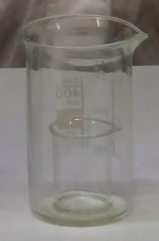 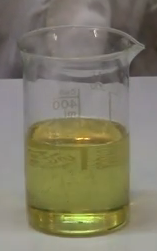 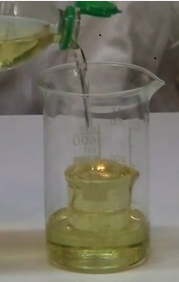 